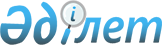 О внесении дополнений в постановление акимата Кызылординской области от 13 мая 2013 года N 118 "О некоторых вопросах субсидирования сельхозтоваропроизводителей из средств областного бюджета на повышение урожайности и качества продукции растениеводства на 2013 год"
					
			Утративший силу
			
			
		
					Постановление Кызылординского областного акимата от 23 сентября 2013 года N 292. Зарегистрировано Департаментом юстиции Кызылординской области 1 октября 2013 года за N 4521. Утратило силу в связи с истечением срока применения - (письмо Управление сельского хозяйства Кызылординской области от 14 января 2014 N 01-1/2-12/26)      Сноска. Утратило силу в связи с истечением срока применения - (письмо Управление сельского хозяйства Кызылординской области от 14.01.2014 N 01-1/2-12/26).  

      В соответствии с постановлением Правительства Республики Казахстан от 4 марта 2011 года N 221 "Об утверждении Правил субсидирования из местных бюджетов на повышение урожайности и качества продукции растениеводства" акимат Кызылординской области ПОСТАНОВЛЯЕТ:



      1. Внести следующие дополнения в постановление акимата Кызылординской области от 13 мая 2013 года N 118 "О некоторых вопросах субсидирования сельхозтоваропроизводителей из средств областного бюджета на повышение урожайности и качества продукции растениеводства на 2013 год" (зарегистрировано в Реестре государственной регистрации нормативных правовых актов N 4448, опубликовано 21 мая 2013 года в газетах "Сыр бойы" и "Кызылординские вести"):



      пункт 1 указанного постановления дополнить подпунктом 6 следующего содержания:

      "6) виды субсидируемых гербицидов и нормы субсидий на 1 килограмм (литр) гербицидов, приобретенных у поставщиков гербицидов, согласно приложению 6 к настоящему постановлению.";



      дополнить приложением 6 согласно приложению к настоящему постановлению.



      2. Государственному учреждению "Управление сельского хозяйства Кызылординской области" принять меры, вытекающие из настоящего постановления.



      3. Контроль за исполнением настоящего постановления возложить на заместителя акима Кызылординской области Нуртаева Р.С.



      4. Настоящее постановление вводится в действие по истечении десяти календарных дней после дня первого официального опубликования.      Аким Кызылординской области             К. Кушербаев      "СОГЛАСОВАНО"      Министр сельского хозяйства

      Республики Казахстан

      _______________ Мамытбеков А.

      "20" сентября 2013 года      Приложение

      к постановлению акимата Кызылординской области

      от "23" сентября 2013 года N 292      Приложение 6

      к постановлению акимата Кызылординской области

      от 13 мая 2013 года N 118        

Виды субсидируемых гербицидов и нормы субсидий на 1 килограмм (литр) гербицидов, приобретенных у поставщиков гербицидов      Расшифровка аббревиатур:

      г/кг – грамм/килограмм

      г/л – грамм/литр

      кг (л) – килограмм (литр)

      к.э.- концентрат эмульсии

      м.д. - масляная дисперсия

      в.р.к.- водорастворимый концентрат

      в.д.г.- водно-диспергируемые гранулы

      в.к.- водный концентрат
					© 2012. РГП на ПХВ «Институт законодательства и правовой информации Республики Казахстан» Министерства юстиции Республики Казахстан
				Nп/пВиды субсидируемых гербицидовЕдиница измеренияНормы субсидии на одну единицу, тенге1Солито 320, к.э.

(претилахлор, 300 г/л

+ пирибензоксим, 20 г/л)кг (л)14652Номини 400, в.к.

(биспирибак натрия, 400 г/л) кг (л)233223Рейнбоу 25 ОД, м.д.

(пеноксулам, 25 г/л)кг (л)23924Боливер, 50% в.д.г.

(азимсульфурон, 500 г/кгкг (л)717605Гулливер, в.д.г.

(азимсульфурон, 500 г/кг)кг (л)7475062М-4Х 750, 75% в.р.к.

(диметиламинная соль)кг (л)598